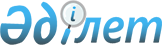 О предельных (максимальных) размерах земельных участков, которые могут находиться в частной собственности граждан Республики КазахстанСовместное решение Южно-Казахстанского областного маслихата от 22 сентября 2005 года N 515 и постановление акимата Южно-Казахстанской области от 28 сентября 2005 года N 18/184-III. Зарегистрировано департаментом юстиции 14 октября 2005 года за N 1918

      В соответствии со статьей 50 Земельного кодекса Республики Казахстан от 20 июня 2003 года N 442 Южно-Казахстанский областной маслихат РЕШИЛ и акимат Южно-Казахстанской области ПОСТАНОВИЛ: 

      1. Установить на территории Южно-Казахстанской области предельные (максимальные) размеры земельных участков, которые могут находиться в частной собственности граждан Республики Казахстан для ведения личного подсобного хозяйства (включая приусадебный и полевой наделы) в сельской местности на неорошаемых и орошаемых землях, индивидуального жилищного строительства, садоводства, а также дачного строительства согласно приложению. 

      2. Настоящее решение вводится в действие по истечении десяти календарных дней после дня их первого официального опубликования.

      

      Председатель сессии 

      областного маслихата

      

      Аким области

      

      Исполняющий обязанности 

      секретаря областного маслихата 

Приложение 

к совместному решению 

Южно-Казахстанского 

областного маслихата 

от 28 сентября 2005 года 

N 18/184-ІІІ 

и постановлению акимата 

Южно-Казахстанской области 

от 22 сентября 2005 года N 515  ПРЕДЕЛЬНЫЕ (МАКСИМАЛЬНЫЕ) РАЗМЕРЫ 

земельных участков, которые могут находиться в частной собственности граждан Республики Казахстан на территории Южно-Казахстанской области для ведения личного подсобного хозяйства (включая приусадебный и полевой наделы) в сельской местности на орошаемых и неорошаемых землях, индивидуального жилищного строительства, садоводства, а также дачного строительства: 
					© 2012. РГП на ПХВ «Институт законодательства и правовой информации Республики Казахстан» Министерства юстиции Республики Казахстан
				NНаименование районов и городов Предельные (максимальные) размеры земельных участков (га) Предельные (максимальные) размеры земельных участков (га) Предельные (максимальные) размеры земельных участков (га) Предельные (максимальные) размеры земельных участков (га) NНаименование районов и городов Для ведения личного подсобного хозяйства (включая приусадебный и полевой наделы) в сельской местности Для ведения личного подсобного хозяйства (включая приусадебный и полевой наделы) в сельской местности Для индивидуального жилищного строительства Для садоводства, а также дачного строительства NНаименование районов и городов Орошаемые земли Неорошаемые земли Для индивидуального жилищного строительства Для садоводства, а также дачного строительства 1.г. Арысь 0,40 1,0 0,15 0,20 2.Байдыбекский 0,30 1,0 0,20 0,25 3.Казыгуртский 0,40 1,0 0,15 0,20 4.Махтааральский0,30 0,50 0,15 0,20 5.Ордабасинский 0,30 0,50 0,15 0,20 6.Отырарский 0,30 1,0 0,15 0,20 7.Сайрамский 0,30 0,50 0,15 0,20 8.Сарыагашский 0,30 1,0 0,15 0,20 9.Сузакский 0,30 1,0 0,15 0,20 10.Толебийский 0,40 1,0 0,15 0,25 11.Тюлькубасский 0,30 1,0 0,15 0,20 12.Шардаринский 0,30 1,0 0,20 0,20 13.г. Кентау 0,30 1,0 0,20 0,20 14.г. Туркестан 0,30 1,0 0,15 0,20 15.г. Шымкент 0,20 0,30 0,10 0,15 